PA Sport Business Case Competition Presented by Living Sport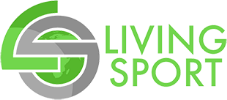 CASE COMPETITION OVERVIEWThe PASBC Case Competition offers unique opportunity for undergraduate and graduate students in the sport management field to compete in a fast paced and challenging sport business real life or artificial scenario.Through the case competition, students will be able to showcase their skill sets and knowledge obtained in their core sport management curricula, earn practical learning experience, and it is an excellent networking opportunity. For more information on our presenting sponsor, please visit livingsport.com or email alicia@livingsport.com			* Judging panel will consist of sport industry professionals and PASBC committee membersRULES and PROCEDURESAll current undergraduate and graduate students are eligible to compete in the case competition. Each team must be comprised of 3-4 students. By March 24, 2023 (11:59pm EDT), both students and advisors must be officially registered for the conference. The Case Competition is a student-only competition. Teams are prohibited from securing input or feedback from faculty advisors until the completion of the onsite Case Competition event.    Case Release: April 5, 2023 (W)    Full case and supporting materials will be released to both team captains and their faculty advisorMandatory Pre-Meeting: Thursday, April 13, 2023 (3pm EDT), Hilton Garden Inn Indiana at IUPTeams will be informed during the pre-meeting their designated presentation timePreliminary Round: Thursday, April 13, 2023 (4pm EDT), Hilton Garden Inn Indiana at IUPEach team will use the PowerPoint slides to give its oral presentation. Teams should NOT include items with internet needs within the presentation. MS office: Power Point Program or PDF should be used. GoogleDOC PPT will NOT be accepted. Make sure NOT to identify your affiliation to the judges in any way on the ppt slides and also during the presentation. Disclosure made by a team is considered violation of the rules of the competition which will lead to disqualification.     Each team will be given 15 minutes to present     Additional 5-10 minutes of Q&A from the judging panel***Finalists will be notified, Thursday, April 13, 2023, by 7pm EDT***		Final Round: Friday, April 14, 2023 (8am EDT), Hadley Union BuildingPreliminary round scores are not used in the final round; scoring is based solely on the final presentation. Teams proceeding to the final round will not be able to make any changes to their PowerPoint presentations. All of the Case Competition participants are allowed to sit in on the final round presentation.  ***Winning team(s) will be announced during the Luncheon***TEAM ENTRYFaculty advisors must notify their interest to compete in the case competition no later than March 24, 2023, to kim@kutztown.edu. The following information must be included in the emailName and contact information of faculty advisor and team members, name of institution, identify competing division (Undergraduate or Graduate)For more information about the 2023 PASBC Case Competition, please contact:kim@kutztown.edu